Modello “C”Dichiarazione delle spese sostenute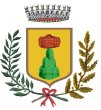 Comune di Montefiascone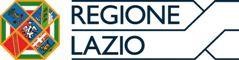 Provincia di Viterbo		 ENTE CAPOFILA DEL DISTRETTO  VT/1[Comuni di Montefiascone (Ente Capofila), Acquapendente, Bagnoregio, Bolsena, Capodimonte, Castiglione in Teverina, Civitella d’Agliano, Farnese, Gradoli, Graffignano, Grotte di Castro, Ischia di Castro, Latera, Lubriano, Marta, Onano, Proceno, San Lorenzo Nuovo, Valentano e ASL Distretto A]DICHIARAZIONE SOSTITUTIVA DI ATTO NOTORIO(ai sensi dell’art. 76 del D.P.R. 445 del 28 dicembre 2000)Il/la sottoscritto/a …………..…………………............................................………...........................nato/a a .............................………….…………..…………….. il ………………..………………….residente a ………………………………...… in via ………….……………………………..n. .…...C.F.…………………………………………………………………………………………………….Tel. ……………………Cell. ………………………email:…………………………………………..in   qualità   di   genitore/tutore   di  ………………………………..…………………………………nato/a .………….…………………………………………………………… il ……………..........residente a ………………………………………..… in via ……………………………….….. n. ….C.F. …………………………………………………………….……………………………………...-vista la mia domanda, con numero identificativo	, ammissibile all’erogazione del sostegnoeconomico con atto n….del… ;-vista la valutazione multidimensionale effettuata;Indicare il nominativo/i del professionista scelto, tra gli iscritti all’Albo regionale di cui all’art. 3 del Regolamento 15 gennaio 2019, n.1Nominativo:…………………………………….DICHIARAconsapevole delle sanzioni penali, nel caso di dichiarazioni non veritiere, di formazione o uso di atti falsi, richiamate dall’art. 76 del D.P.R. 445 del 28 dicembre 2000, sotto la propria personale responsabilità che:- la documentazione di seguito indicata costituisce prova delle spese sostenute  per  i  programmi psicologici e comportamentali strutturati e gli altri trattamenti con evidenza scientifica riconosciuta concordati in sede di valutazione multidimensionale, ai sensi del Regolamento regionale 1 del 15 gennaio 2019;1)fattura n. 	del 	per € 	emessa da  	fattura n. 	del 	per € 	emessa da  	fattura n. 	del 	per € 	emessa da  	fattura n. 	del 	per € 	emessa da  	fattura n. 	del 	per € 	emessa da  	fattura n. 	del 	per € 	emessa da  	fattura n. 	del 	per € 	emessa da  	fattura n. 	del 	per € 	emessa da  	fattura n. 	del 	per € 	emessa da  	fattura n. 	del 	per € 	emessa da  	per un totale di €  	di avere agli atti gli originali o copie conformi della documentazione di spesa sopra elencata, ai fini degli opportune richieste e controlli da parte dell’Ente;di non percepire contributi pubblici per le spese relative ai medesimi interventiMODALITA’ DI PAGAMENTO DEL CONTRIBUTOBONIFICO BANCARIOIntestatario conto:Autorizzo il trattamento dei dati personali presenti nella domanda, ai sensi del Decreto Legislativo 30 giugno 2003, n. 196 e del GDPR (Regolamento UE 2016/679) e dichiaro di essere informato che i dati raccolti saranno trattati, anche con strumenti informatici, esclusivamente nell’ambito di questo procedimento e per le finalità strettamente connesse alle funzioni istituzionali degli enti preposti.Luogo e Data 	                                          FirmaIl presente modello debitamente compilato va consegnato secondo le modalità disposte dall’avviso pubblico Emanato dal Comune/Ente capofila di distretto socio-sanitario.Istituto bancarioIstituto bancarioIstituto bancarioIstituto bancarioIstituto bancarioIstituto bancarioIndirizzoIndirizzoIndirizzoIndirizzoIndirizzoIndirizzoCittàCittàCittàCittàCittàAgenzia n°Agenzia n°Agenzia n°Agenzia n°Agenzia n°Agenzia n°Coordinate Bancarie(Codice IBAN)Coordinate Bancarie(Codice IBAN)Coordinate Bancarie(Codice IBAN)Coordinate Bancarie(Codice IBAN)Coordinate Bancarie(Codice IBAN)Coordinate Bancarie(Codice IBAN)Coordinate Bancarie(Codice IBAN)Coordinate Bancarie(Codice IBAN)Coordinate Bancarie(Codice IBAN)Coordinate Bancarie(Codice IBAN)Coordinate Bancarie(Codice IBAN)Coordinate Bancarie(Codice IBAN)Coordinate Bancarie(Codice IBAN)Coordinate Bancarie(Codice IBAN)Coordinate Bancarie(Codice IBAN)Coordinate Bancarie(Codice IBAN)Coordinate Bancarie(Codice IBAN)Coordinate Bancarie(Codice IBAN)Coordinate Bancarie(Codice IBAN)Coordinate Bancarie(Codice IBAN)Coordinate Bancarie(Codice IBAN)Coordinate Bancarie(Codice IBAN)Coordinate Bancarie(Codice IBAN)Coordinate Bancarie(Codice IBAN)Coordinate Bancarie(Codice IBAN)Coordinate Bancarie(Codice IBAN)Coordinate Bancarie(Codice IBAN)Coordinate Bancarie(Codice IBAN)Coordinate Bancarie(Codice IBAN)Coordinate Bancarie(Codice IBAN)E’ obbligatorio indicare la dicitura completa dell’istituto di credito e compilare tutte le 27 caselle relative al codice IBAN. In caso contrario potrebbe essere compromessa la regolarità e la empestività del pagamento.E’ obbligatorio indicare la dicitura completa dell’istituto di credito e compilare tutte le 27 caselle relative al codice IBAN. In caso contrario potrebbe essere compromessa la regolarità e la empestività del pagamento.E’ obbligatorio indicare la dicitura completa dell’istituto di credito e compilare tutte le 27 caselle relative al codice IBAN. In caso contrario potrebbe essere compromessa la regolarità e la empestività del pagamento.E’ obbligatorio indicare la dicitura completa dell’istituto di credito e compilare tutte le 27 caselle relative al codice IBAN. In caso contrario potrebbe essere compromessa la regolarità e la empestività del pagamento.E’ obbligatorio indicare la dicitura completa dell’istituto di credito e compilare tutte le 27 caselle relative al codice IBAN. In caso contrario potrebbe essere compromessa la regolarità e la empestività del pagamento.E’ obbligatorio indicare la dicitura completa dell’istituto di credito e compilare tutte le 27 caselle relative al codice IBAN. In caso contrario potrebbe essere compromessa la regolarità e la empestività del pagamento.E’ obbligatorio indicare la dicitura completa dell’istituto di credito e compilare tutte le 27 caselle relative al codice IBAN. In caso contrario potrebbe essere compromessa la regolarità e la empestività del pagamento.E’ obbligatorio indicare la dicitura completa dell’istituto di credito e compilare tutte le 27 caselle relative al codice IBAN. In caso contrario potrebbe essere compromessa la regolarità e la empestività del pagamento.E’ obbligatorio indicare la dicitura completa dell’istituto di credito e compilare tutte le 27 caselle relative al codice IBAN. In caso contrario potrebbe essere compromessa la regolarità e la empestività del pagamento.E’ obbligatorio indicare la dicitura completa dell’istituto di credito e compilare tutte le 27 caselle relative al codice IBAN. In caso contrario potrebbe essere compromessa la regolarità e la empestività del pagamento.E’ obbligatorio indicare la dicitura completa dell’istituto di credito e compilare tutte le 27 caselle relative al codice IBAN. In caso contrario potrebbe essere compromessa la regolarità e la empestività del pagamento.E’ obbligatorio indicare la dicitura completa dell’istituto di credito e compilare tutte le 27 caselle relative al codice IBAN. In caso contrario potrebbe essere compromessa la regolarità e la empestività del pagamento.E’ obbligatorio indicare la dicitura completa dell’istituto di credito e compilare tutte le 27 caselle relative al codice IBAN. In caso contrario potrebbe essere compromessa la regolarità e la empestività del pagamento.E’ obbligatorio indicare la dicitura completa dell’istituto di credito e compilare tutte le 27 caselle relative al codice IBAN. In caso contrario potrebbe essere compromessa la regolarità e la empestività del pagamento.E’ obbligatorio indicare la dicitura completa dell’istituto di credito e compilare tutte le 27 caselle relative al codice IBAN. In caso contrario potrebbe essere compromessa la regolarità e la empestività del pagamento.E’ obbligatorio indicare la dicitura completa dell’istituto di credito e compilare tutte le 27 caselle relative al codice IBAN. In caso contrario potrebbe essere compromessa la regolarità e la empestività del pagamento.E’ obbligatorio indicare la dicitura completa dell’istituto di credito e compilare tutte le 27 caselle relative al codice IBAN. In caso contrario potrebbe essere compromessa la regolarità e la empestività del pagamento.E’ obbligatorio indicare la dicitura completa dell’istituto di credito e compilare tutte le 27 caselle relative al codice IBAN. In caso contrario potrebbe essere compromessa la regolarità e la empestività del pagamento.E’ obbligatorio indicare la dicitura completa dell’istituto di credito e compilare tutte le 27 caselle relative al codice IBAN. In caso contrario potrebbe essere compromessa la regolarità e la empestività del pagamento.E’ obbligatorio indicare la dicitura completa dell’istituto di credito e compilare tutte le 27 caselle relative al codice IBAN. In caso contrario potrebbe essere compromessa la regolarità e la empestività del pagamento.E’ obbligatorio indicare la dicitura completa dell’istituto di credito e compilare tutte le 27 caselle relative al codice IBAN. In caso contrario potrebbe essere compromessa la regolarità e la empestività del pagamento.E’ obbligatorio indicare la dicitura completa dell’istituto di credito e compilare tutte le 27 caselle relative al codice IBAN. In caso contrario potrebbe essere compromessa la regolarità e la empestività del pagamento.E’ obbligatorio indicare la dicitura completa dell’istituto di credito e compilare tutte le 27 caselle relative al codice IBAN. In caso contrario potrebbe essere compromessa la regolarità e la empestività del pagamento.E’ obbligatorio indicare la dicitura completa dell’istituto di credito e compilare tutte le 27 caselle relative al codice IBAN. In caso contrario potrebbe essere compromessa la regolarità e la empestività del pagamento.E’ obbligatorio indicare la dicitura completa dell’istituto di credito e compilare tutte le 27 caselle relative al codice IBAN. In caso contrario potrebbe essere compromessa la regolarità e la empestività del pagamento.E’ obbligatorio indicare la dicitura completa dell’istituto di credito e compilare tutte le 27 caselle relative al codice IBAN. In caso contrario potrebbe essere compromessa la regolarità e la empestività del pagamento.E’ obbligatorio indicare la dicitura completa dell’istituto di credito e compilare tutte le 27 caselle relative al codice IBAN. In caso contrario potrebbe essere compromessa la regolarità e la empestività del pagamento.E’ obbligatorio indicare la dicitura completa dell’istituto di credito e compilare tutte le 27 caselle relative al codice IBAN. In caso contrario potrebbe essere compromessa la regolarità e la empestività del pagamento.E’ obbligatorio indicare la dicitura completa dell’istituto di credito e compilare tutte le 27 caselle relative al codice IBAN. In caso contrario potrebbe essere compromessa la regolarità e la empestività del pagamento.E’ obbligatorio indicare la dicitura completa dell’istituto di credito e compilare tutte le 27 caselle relative al codice IBAN. In caso contrario potrebbe essere compromessa la regolarità e la empestività del pagamento.